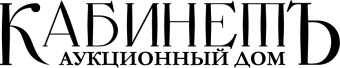 Аукционный дом «Кабинетъ» проведет 16 и 17 апреля 2014г. живописный и букинистический аукционы:«Русская живопись и графика XIX-XX веков» Аукцион №24 (71) 16 апреля 18.00«Старинные и редкие книги, гравюры, фотографии»Аукцион №23 (72) 17 апреля17.30Предаукционная выставка проходит с 8 по 15 апреляв ЦДХ (зал № 1). Пресс-показ состоится 10 апреля с 17.00 до 19.00.Аукционный дом «Кабинетъ» проведёт 16-17 апреля живописные и книжные торги. Всего будет выставлено около 700 лотов. Абсолютным топ-лотом всей аукционной апрельской серии «Кабинета» является картина Николая Рериха «Долина Тулола», одно из последних произведений художника, написанных им в 1918 году, незадолго до отъезда из Европы. Именно работы из этой серии и стали основой знаменитой выставки 1918года в Стокгольме и передвижной персональной выставки по 28-ми городам США (1920-22 гг.). В книжном аукционе выставляется огромная редкость – журнал «Вестник Европы» за 1814 год, где состоялось первое выступление Александра Сергеевича Пушкина в печати.А также – привлекающие сейчас особое внимание собирателей редкие издания по истории и этнографии Украины и Крыма.Аукцион «Русская живопись и графика XIX-XX веков», который пройдёт 16 апреля, включает на этот раз 183 лота. Здесь и работы классиковXIX века – от А.А. Риццони до Н.П. Богданова-Бельского, от В.Е. Маковского до И.И. Шишкина, А.П. Боголюбова и И.К. Айвазовского, и работы живописцев и графиковXXстолетия – Н.П. Крымова, Ю.И. Пименова, К.А. Сомова, Н.К. Рериха, В.И. Шухаева, А.Е. Яковлева и других.Аукционные собрания «Кабинета» всегда отличает особое подчёркнутое внимание к русской классике. Вот и сейчас, один из самых интересных лотов живописно-графического аукциона, вынесенный даже на обложку апрельского каталога, – небольшая картина, написанная маслом на дереве в 1867 году в Риме прекрасным российским портретистом и жанристом, академиком Александром Риццони. Сценка, в которой монах пытается получить пожертвование от пожилой зеленщицы, названная «Зеленная лавка во Фраскати», поражает почти фотографической выписанностью деталей.Любое появление работ Ивана Айвазовского на внутрироссийских аукционах привлекает внимание покупателей, – этот художник высоко ценится на мировом арт-рынке, являясь отечественным «конкурентным экспортным товаром». Миниатюрный «Парусник на закате» типичен для позднего творчества великого мариниста.Самым дорогим лотом аукциона по предварительной оценке станет картина Николая Рериха. Пейзаж «Долина Тулола» получила эстимейт 9-12 миллионов рублей. Изображение природы финского местечка входит в серию работ 1918 года, ставшую основой триумфальных выставок Рериха в Стокгольме и 28-ми городах Америки. Ранее работа входила в собрание Музея Н.К. Рериха в Нью-Йорке.Традиционно, зарисовки Александра Яковлева, выполненными им во время экспедиций «Ситроена» по странам Азии и Африки, ценятся очень высоко.Лот апрельского аукциона – рисунок углём и сангиной, иллюстрация к детскому романа «Фели и слонёнок М`Бала». Блестящее изображение рыжих бабуинов оценивается почти в миллион рублей.Несомненным топ-лотом следует признать картину признанного мастера детского портрета Николая Богданова-Бельского «Три сестры». Давно на торгах дома «Кабинетъ» не появлялись предметы декоративно-прикладного искусства. В апреле вниманию ценителей будет предложена «фарфоровая серия», включающая десяток лотов самого редкого и популярного у коллекционеров агитфарфора. Сейчас, когда русский агитфарфор практически не встречается на рынке, особенно интересны работы скульптора Надежды Данько и художников Бориса Кустодиева и Василия Ватагина.И напоследок нельзя не упомянуть о настоящем подарке для собирателей эротики в искусстве: иллюстрации Константина Сомова к знаменитой «Книге Маркизы». Откровенный рисунок «Свидание» представляет собой типографский оттиск, подкрашенный «от руки» и подписанный самим Сомовым, незадолго до официального выхода издания в свет в 1918 году.***Среди главных тем аукциона«Старинные и редкие книги, гравюры, фотографии», который Аукционный дом «Кабинетъ» проведет 17 апреля,  можно снова назвать историю Первой Мировой, – весь 2014-й год будет проходить под знаком 100-летия с начала «Великой войны», как её называли в Европе, или «Первой Отечественной», как было принято в России. В апрельской коллекции «Кабинета» также очень полно и последовательно представлены русские периодические издания – как ранние, начала XIXвека так и начала ХХ века. Несомненное внимание знатоков и любителей привлечёт уникальная подборка видовых и этнографических открыток, посвящённых Кавказу, выпущенных в началеXX века в Тифлисе (в одном из трёх, наряду с Санкт-Петербургом и Москвой, центров  типографского дела в Императорской России).Стоит обратить внимание на лот 159, представляющий уникальную подборку из 853-х открыток начала ХХ столетия. Она вся посвящена Кавказу: виды Военно-Грузинской дороги, Осетии, Абхазии и Сванетии, Тбилиси, Батуми, Боржоми и Баку; разнообразные кавказские типы и народности. В те годы Тифлис, наравне с обеими столицами, был признанным типографски-издательским центром (недаром здесь родилась целая школа футуристов). Кроме того, это было модное в России место отдыха, поэтому здесь печаталась и отсюда отправлялась масса почтовых открыток. Стринг «Лубочные картинки, плакаты, открытки, периодические издания» времён I Мировой состоит почти из сотни лотов. Карты, картинки-карикатуры как совсем неизвестных художников, так и признанных мастеров: Апсита, Верещагина, Владимирова, Моора, Чепцова. Раздел «Истории полков и военно-учебных заведений» должен привлечь внимание собирателей «милитарии», как на Западе принято называть сегмент рынка предметов военной истории. Здесь есть настоящие уники, например, "Собственный Его Императорского Величества Конвой" 1899 года – роскошно иллюстрированное подносное издание о первом специальном воинском подразделении, предназначенном для охраны императора и членов его семьи. Лот оценен в 1 100 000 – 1 400 000 рублей.На аукцион также выставлены редкие издания по истории и этнографии Украины. «Малороссийские» редкости представлены конволютом из пяти «Южных русских сборников» А.Метлинского, изданных в Харькове в 1848 году (лот 60, эстимейт 30-37 тыс. руб). В малороссийской литературе, где не было журналов на украинском языке, видную роль играли именно литературные альманахи и сборники. Любителей украинских древностей привлечёт роскошное подарочное издание М.Захарченко «Киев теперь и прежде» (1888; лот 128) с оценкой 130-170 тыс. руб. Это одна из самых известных книг, посвященных Киеву.Наиболее интересен в этом разделе крайне редкий комплект иллюстраций к изданию «Летописное повествование о Малой России, и ее народе и казаках вообще. Собрано и составлено через труды А. Ригельмана 1785-86 года» (1847 года, 27 литографий на камне к изданию военного инженера, генерал-майора Александра Ивановича Ригельмана). Иллюстрации из этого издания до сих пор считаются хрестоматийными изображениями народных малороссийских костюмов. (Лот 59 , эстимейт 320-370 тысяч). И, конечно, в наши дни не обойти вниманием крымскую тему. «Кабинетъ» предлагает первое в России исследование античного Крыма – это работа русского ученого-географа и этнографа академика П.И. Кеппена «О древностях Южного берега Крыма и гор таврических» (СПб., 1837). Лот 40, эстимейт 75 000 - 90 000 руб.А вразделе революционных плакатов – три редких плаката 1920 года – периода войны с Врангелем на Украине, на украинском языке: «Три роки соцiальноï революцiï», «Вступайте до червоноï кiнноти!» художника Б. Силкина, «Про що мриє Врангель, Хан Кримський i Самодержец Всеросiйський». (Лоты 376, 377, 388).Апрельский книжныйаукцион «Кабинета» представляет тщательно подобранную коллекцию первых русских периодических изданий. Это первый в России журнал, посвящённый театру – «Драматический вестник», выходивший в 1808 году (лот 24). Полный комплект всех трёх лет издания (1823, 1824, 1825) знаменитого альманаха «Полярная звезда» с многочисленными прижизненными изданиями стихотворений и поэм А.С. Пушкина (лот 36). И топ-лот, получивший наивысший эстимейт, лот 27; это «Вестник Европы», один из первых русских литературных журналов, издававшийся в Москве в 1802-1830 гг. Основал журнал Н.М. Карамзин, руководителем журнала в 1814 году был В.Измайлов. Именно в этом году в номере 13 впервые было опубликовано в печати стихотворение Пушкина; оно называлось «К другу стихотворцу». Любопытно, что уже в номере 14 издатели просили анонима-автора стихотворения «объявить своё имя, ибо поставили себе законом: не печатать тех сочинений, которых авторы не сообщили нам своего имени и адреса». И, кстати, в том же номере, состоялось второе выступление в печати молодого поэта Пушкина: стихотворение «Кольна».За лот с пометой «Огромная редкость!» организаторы ожидают получить  2,4-2,8 миллионов рублей.*** ТОП-ЛОТЫ И ПРЕДВАРИТЕЛЬНЫЕ ОЦЕНКИ Топ-лоты аукциона «Русская живопись и графика XIX-XX веков» 16 апреля.Лот 53. Рерих Н.К. Долина Тулола. Фанера, м. 25,8х56. 1918. 9-12 млн. руб.Лот 121. Богданов-Бельский Н.П. Три сестры. Х, м. 70х89. 1920-30-е гг. 3,3-4 млн. руб.Лот 20. Айвазовский И.К. Парусник на закате. К, м. 11,2х8,4. Посл. четв. XIX в. 1,7-2,1 млн. руб.Лот 49. Граф Муравьев В.Л. Зимняя охота. Бумага на картоне, темпера. 18х29,8. 1914. 1,4-2 млн. руб.Лот 120. Яковлев А.Е. Хамам Эль Кашашин. Тунис. Х, темпера. 68х47. 1930. 1,35-2 млн. руб.Лот 6. Риццони А.А. Зеленная лавочка во Фраскати. Д., м. 29х25. 1867. 1, 45-1,7 млн. руб.Лот 98. Блюдо «Сказочная птица среди цветов». Роспись Т.С. Зайденберг. ЛФЗ. Фарфор, надглазурная роспись. Диаметр 34,5 см. 1,3-1,5 млн. руб.Лот 88. Сомов К.А. Свидание. (Иллюстрация к «Книге маркизы»). Типографский оттиск, авторская подкраска тушью, кистью, пером. 16,1х11,5. 1907-17 гг. 760-850 тыс. руб.Лот 64. Чернильница «Игра в шахматы». Скульптор Н.Я. Данько. ЛФЗ. Фарфор, надглазурная роспись. Высота 14 см. 1939. 290-330 тыс. руб. Топ-лоты аукциона «Старинные и редкие книги, гравюры, фотографии» апреля.Лот 17. Вестник Европы, издаваемый Владимиром Измайловым. №13, 14, 15. М., 1814.2,4-2,8 млн. руб.Лот 36. Полярная звезда. Альманах. Комплект 1823, 1824, 1825 год. СПб. 1,8-2,3 млн. руб.Лот 159. Подборка из 853 открыток по Кавказу. [1900-е гг.]. 1,2-1,5 млн. руб. Лот 197. Старые годы. 90 выпусков в 40 переплётах. СПб., 1907-1916. 1,1-1,5 млн. руб.Лот 210. Москва в её прошлом и настоящем. М., [1909-1912]. В 12-ти выпусках. 1,15-1,4 млн. руб.Лот 196bis. Золотое руно. №№ 1-34 в 8 переплётах. М., 1906-1909. 1,15-1,4 млн. руб.Лот 12. Экзерциция конной артиллерии с маневрами. СПб., 1796. 950 тыс.-1,2 млн. руб.Лот 137. Ухтомский Э.Э. Путешествие на Восток ЕИВ государя Наследника Цесаревича. 1890-1891. СПб-Лейпциг. 1893-1897. 850 тыс.-1 млн. руб.Лот 24. Драматический вестник.Часть I. №1, 6, 10, 11, 15, 17, 24. Часть II. № 34, 45, 63. [Всего вышло 4 части]. СПб. Формат издания: 20х12 см. 570-650 тыс. руб.Лот 471. Родченко А. Степанова В. Москва реконструируется. М., 1938. Формат издания: 34х34 см. 360-500 тыс. руб.______________________________________________________________________________________Более подробная информация и каталоги аукционов на сайте АД «Кабинетъ» http://www.kabinet-auktion.com/Адрес: Центральный дом художника (Крымский вал, д.10) Зал № 1. Тел.8 499 238 14 69Контакты для СМИ, аккредитация, иллюстрации: cultureartpr@gmail.com, 8-916-674-11-69